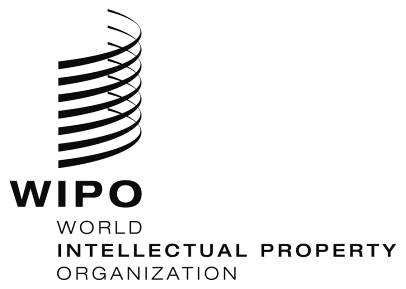 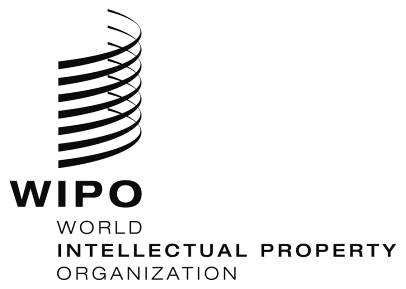 ANEXO GRECURSO CONTRA A DECLARAÇÃO DE REVELIA DO APELADOEm atenção à Declaração do Centro da OMPI de Revelia do Apelado datada de [...], o Apelado apresenta o Recurso abaixo.Este Recurso é apresentado em conformidade com o parágrafo B(3)(g) das Regras de Procedimento Alternativo de Resolução de Litígios respeitantes a domínios .eu (as “Regras PARL”) e o parágrafo 8(c) das Regras Suplementares da Organização Mundial da Propriedade Intelectual para as Regras de Procedimento Alternativo de Resolução de Litígios respeitantes a domínios .eu (as "Regras Suplementares").Este Recurso é apresentado pelo Apelado [especificar as razões do Recurso].Respeitosamente apresentado,___________________[Nome/Assinatura]Data: ______________	ARBITRATION
AND
MEDIATION CENTER